احكام و تعاليم فردى -  وضو ضرورت دارد حتّی اگر قبلاً استحمام شده باشدحضرت بهاءالله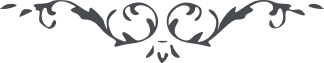 وضووضو ضرورت دارد حتّی اگر قبلاً استحمام شده باشدحضرت بهاءالله:1 – " سؤال : در باب وضو اگر شخصی مثلاً به حمّام رود و تمام بدن را بشويد باز وضو بايد گرفت يا نه.جواب : در هر حال بايد حکم وضو را مجری دارد " (رساله سؤال و جواب، 18)